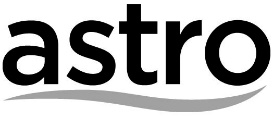 TENET ONLINE CONTESTTERMS AND CONDITIONSA.	BASIC TERMSThe Basic Terms and the Contest Standard Terms and Conditions (collectively “Terms and Conditions”) shall be binding on all contestants who participate in this Contest (“Contestants”). The definitions in the Contest Standard Terms and Conditions shall apply unless otherwise expressly stated in the Basic Terms. In the event of any inconsistency between the Basic Contest Terms and the Contest Standard Terms and Conditions, the Basic Terms shall prevail to the extent of such inconsistency.Entry and participation in the Contest shall be deemed an unconditional acceptance by the Contestants of the Terms and Conditions.OrganiserASTRO RADIO SDN BHD(COMPANY NO. 199601031120 (403472-D)) Radio StationMELODYName of ContestTENET ONLINE CONTESTBrief Description of Contest/ProgrammeThis is an online contest wherein the Contestant will need to submit their creative answer via www.melody.my to win 4 movie tickets to watch Tenet. Brief mechanism of Contest The Contestants must adhere to the mechanism of the Contest as may be changed, amended, notified or communicated by the Organiser during the Contest Period.Eligibility CriteriaThe Contest is open to all Malaysians of the Age of Eligibility below.Contestants must be Malaysian citizens and must possess valid Malaysian Identity Cards. IneligibilityThe following persons are not eligible to participate in the Contest :-Employees/vendors/contractors and their *immediate family members of the Organiser, MEASAT Broadcast Network Systems Sdn Bhd, Astro Entertainment Sdn Bhd, Astro Production Sdn Bhd, Astro Digital 5 Sdn Bhd and Astro Malaysia Holdings Berhad, the sponsor of the Contest and their affiliates and partners. Has won any prize(s) up to a value either individually or collectively of a value of RM1,000 and below from the Radio Station in the period of thirty (30) days prior to entering the Contest.Has won any prize(s) up to a value either individually or collectively of a value of RM1,001 to RM5,000 from the Radio Station in the period of ninety (90) days prior to entering the Contest.Has won any prize(s) up to a value either individually or collectively of a value of RM5,001 and above from the Radio Station in the period of three hundred and sixty-five (365) days prior to entering the Contest.*immediate family members mean spouse, children, parents, brothers and sistersAge of Eligibility The Contest is open to all Malaysians who are 18 years old and above at the time of submission of entry or as at the date of participation in the Contest.  Where the Age of Eligibility permits participation of Contestants under the age of 18 years old, the Contestant must obtain the consent of his/her parent or legal guardian in order to be eligible to participate in the Contest and to receive the Prize. The Organiser considers it the responsibility of parents and/or guardian to monitor their children’s participation in this Contest. The parents and/or guardian may at the absolute discretion of the Organiser be required to sign an indemnity in the form required by the Organiser as a precondition to their child’s entitlement to the Prize.ChargesNot applicableContest Period  - The Organiser reserves the right to vary, extend, postpone or re-schedule the Contest Period or any dates thereof at its sole discretion.  Language of Contest Cantonese or MandarinEntry ProcedureThe Contestant must log on to melody.my, fill in all the details required and answer the question why he/she wants to watch…Entry DeadlineEntries must be received by the Organiser on or before 11.59pm on . ModeOnline - By logging on to Radio Station’s website – www.melody.my Address Selection of winnersMost creative answer to the satisfaction of the Organiser, as decided by the Organiser in its absolute discretion.Prize4 movie tickets *for each winnerTENETDate: 25 AUGUST 2020 Time: 7.40pmVenue: TGV 1 UtamaNotification of winnersWinners will be notified after the Contest Period via SMS or call from the Organizer.Collection PeriodThe collection details will be informed when the Organizer announces the winner.Collection VenueThe collection details will be informed when the Organizer announces the winner.Additional Terms, if anyAll Prizes won are strictly non-transferable to another party and cannot be exchanged or re-sold in any manner whatsoever for any other item, prize or cash.The panel of judges (if applicable) will be determined at the sole discretion of the Organiser and/or the sponsor. The Organiser may in its absolute discretion disqualify any Contestants for any reason whatsoever, and any decisions by the judges, Organiser and/or the sponsor relating to the Contest shall be final and the Organiser and/or the sponsor will not entertain any appeals by the Contestants against the decision.